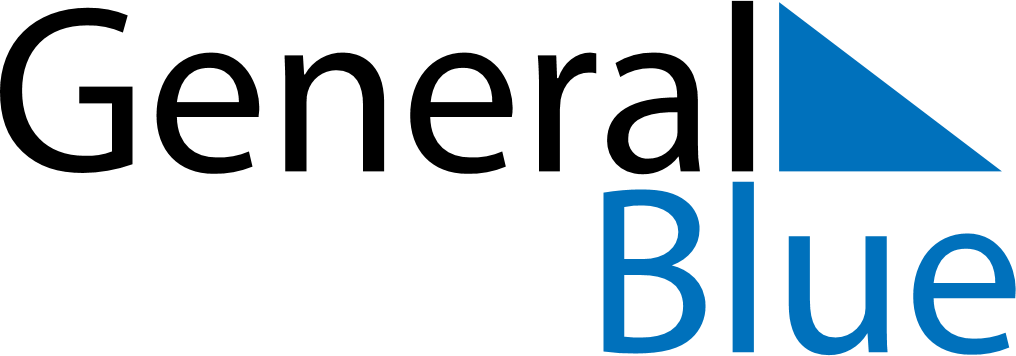 February 2018February 2018February 2018SerbiaSerbiaSundayMondayTuesdayWednesdayThursdayFridaySaturday1234567891011121314151617Statehood DayStatehood Day1819202122232425262728